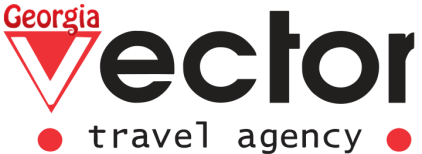 Заявка на участие в фестивале(заявка заполняется на каждое участие отдельно: на коллективы, на солистов, на дуэты и на малые формы)Application for participation on the festivalСПИСОК ЛИЦ, НА КОТОРЫХ НЕОБХОДИМО ПОДГОТОВИТЬ БЛАГОДАРСТВЕННЫЕ ПИСЬМА (НЕ БОЛЕЕ 4-Х).* пожалуйста, указывайте все данные на латинице, как они указаны в загран-паспортах, а также на русском языке.ВНИМАНИЕ!Благодарственные письма, а также дипломы, составляются исходя из полученных от вас данных, пожалуйста присылайте корректные данные, поскольку никакие изменения в период фестиваля недопустимы.ВНИМАНИЕ!Обязательным условием для участия в фестивале является: 1. Программа выступлений в обязательном порядке утверждается с режиссером фестиваля.
2. Ваше музыкальное сопровождение необходимо предоставить на Flash-накопителе, в MP3, WAV или AIFF формате, в том порядке, в котором они были утверждены режиссером.
3. Нарушившие правило коллективы и солисты не будут допускаться к участию в Фестивале.Заявки присылайте на fiestalonia@vectorge.com ATTENTION!Prerequisite for participation in the festival are:

1. Program statements is necessarily approved by the director of the festival. 
2. To write music on one USB, MP3 or WAV or AIFF format, in the order in which they were filed and approved by the director of the festival. 
3. Teams and soloists that not follow the rules will not be allowed to participate in the Festival. 

Applications send to  fiestalonia@vectorge.com PHOTOGRAPHY CONSENTWe recognize the need to ensure the welfare and safety of all children and young people taking part in our Festival. In accordance with our photography and filming policy we will only permit official images of children and young people present at our Festival to be taken with the consent of the responsible parents/carers/guardians concerned.I understand that the official images:Will always illustrate children and young people taking part in the Festival in a positive light;
Will not explicitly identify who is appearing in the image;
May be published in print and/or online by the press and/or by the Festival organizers;
They may alter, modify, translate into any language, used and modified at the discretion FIESTALONIA;
All rights for video and audio recordings made within the framework of competition or on its other activities, as well as their use and implementation, belong exclusively to the Organizer - FIESTALONIA, this right is not limited in time and space;
Images from the date of purchase at the official photo and video operator FIESTALONIA are beyond the control and responsibility FIESTALONIA.Receipt of the application form hereby acknowledges the above and is to be taken as your consensual agreement.Название Фестиваляname of the festivalПериод проведения фестиваляperiod of the festivalПолное название коллективаthe full name of the groupАдрес (необходимо указывать полный адрес с почтовым индексом), телефон, факс, e-mailaddress, phone, fax, e-mailИмя и фамилия руководителя группыname and surname of the headСписок фамилий художественных руководителейНоминацияДополнительная номинациВозрастная группаКоличество человек всегоnumber of peopleКоличество выступающихthe number of people actingКоличество сопровождающихnumber of accompanyingРазговорный язык группыКраткая характеристика коллектива (год образования, награды, выступления)brief description of the group (year of education, awards, performances)Программа выступления (название номера, время исполнения)performance program (title number, time of execution)1-й номер___________________________________________________________________________________название номера (песни, танца, и т. д. и т. п.)________________________________________________________________________________________(автор текста, музыки, постановки, время.)2-й номер________________________________________________________________________________________название номера ( песни, танца, и т. д. и т. п.)_______________________________________________________________________________________(автор текста, музыки, постановки, время.)
Количество солистов в группе, их имена и фамилии, а также имена и фамилии педагоговКоличество дуэтов в группе их имена и фамилии, а также имена и фамилии педагоговМалые формы (до 5-х человек) в группе их имена и фамилии, а также имена и фамилии педагоговКак вы о нас узнали?How do you know about us?Какая техническая помощь, необходима для исполнения программы.what technical assistance is needed for the execution of the program.№№№Имя и фамилияДолжность/ СпонсорОрганизацияБлагодарность за…1234